 Inhalt:0.375    0.75   1.5   3.0   5.0   6.0  Liter (nur ausfüllen wenn nicht Standardgrösse 0.75)0.375    0.75   1.5   3.0   5.0   6.0  Liter (nur ausfüllen wenn nicht Standardgrösse 0.75) Verpackung: Verpackung:OHK - Original Holz Kiste   HK - Holz Kiste   OK - Original Karton   OHK - Original Holz Kiste   HK - Holz Kiste   OK - Original Karton   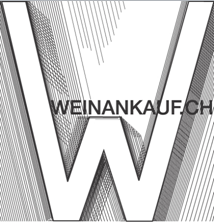  Kommentare: Kommentare:E - Etikette   K - Kapsel   bs - beschädigt   v - verschmutzt, verfärbt   f - feuchtE - Etikette   K - Kapsel   bs - beschädigt   v - verschmutzt, verfärbt   f - feuchtFüllniveau (Kommentare nur, wenn nicht mehr im Flaschenhals):Füllniveau (Kommentare nur, wenn nicht mehr im Flaschenhals):  BN - Ende Flaschenhals    TS - obere Schulter    HS - hohe Schulter (deutlich tiefer als TS)  BN - Ende Flaschenhals    TS - obere Schulter    HS - hohe Schulter (deutlich tiefer als TS)ANKAUFS ANFRAGE    Name   Vorname    Name   VornameTel G    Strasse    StrasseTel P    PLZ   Ort    PLZ   OrtMobil    Anfragedatum    Anfragedatum    AnfragedatumE-Mail   Offertdatum   OffertdatumWein / ChâteauRegion / Produzent                                          bei Rhône, Burgunder, Italiener den Produzenten angeben.JahrAnzahlInhaltVerpackungKommentarBitte retournieren an:  WEINANKAUF.CH  I  Rütihofstrasse 1  I  CH-9052 Niederteufen AR  I  Tel +41 71 333 2000  I  office@weinankauf.chBitte retournieren an:  WEINANKAUF.CH  I  Rütihofstrasse 1  I  CH-9052 Niederteufen AR  I  Tel +41 71 333 2000  I  office@weinankauf.chBitte retournieren an:  WEINANKAUF.CH  I  Rütihofstrasse 1  I  CH-9052 Niederteufen AR  I  Tel +41 71 333 2000  I  office@weinankauf.chBitte retournieren an:  WEINANKAUF.CH  I  Rütihofstrasse 1  I  CH-9052 Niederteufen AR  I  Tel +41 71 333 2000  I  office@weinankauf.chBitte retournieren an:  WEINANKAUF.CH  I  Rütihofstrasse 1  I  CH-9052 Niederteufen AR  I  Tel +41 71 333 2000  I  office@weinankauf.chBitte retournieren an:  WEINANKAUF.CH  I  Rütihofstrasse 1  I  CH-9052 Niederteufen AR  I  Tel +41 71 333 2000  I  office@weinankauf.chBitte retournieren an:  WEINANKAUF.CH  I  Rütihofstrasse 1  I  CH-9052 Niederteufen AR  I  Tel +41 71 333 2000  I  office@weinankauf.ch